Муниципальное бюджетное общеобразовательное учреждение«Средняя общеобразовательная школа №1»УТВЕРЖДАЮ:                  Директор МБОУ «СОШ №1»                                                      ______________А.В.Петряев                                                   «____» ____________ 20   г.                                                                              Согласовано: Зам. директора МБОУ «СОШ №1»                                             ___________________________ «____» _____________  20    г.                                                                                           Протокол заседания методического совета школы №____ от _________   КОНТРОЛЬНО – ИЗМЕРИТЕЛЬНЫЕ МАТЕРИАЛЫпо предмету «Алгебра и начала анализа»(наименование предмета)для 10-х классов                                                               Составитель:                                                               Хайржанова Ольга Николаевна                                                               учитель математики                                                               высшей квалификационной категорииСодержаниеПояснительная записка1). Цель проведения работы – проверить практические навыки и умения обучающихся по темам «Тригонометрические функции», «Тригонометрические уравнения». 2). Документы, на которые опирались при составлении работы – Федеральные государственные образовательные стандарты.3). Класс, на который рассчитана данная работа - 104). Рекомендуемое время для проведения работы (количество часов на выполнение работы)  - 1 урок (40 минут)5). Описание структуры контрольно-измерительного материала: работа состоит из трёх частей.    Часть А содержит семь заданий базового уровня с выбором ответов, которые проверяют овладение конкретным материалом по данным темам. Ученик решает задание и выбирает букву, под которой, по его мнению, записан верный ответ и заносит данную букву в бланк ответов. Предлагаемые варианты ответов, кроме правильного, подобраны так, что содержат наиболее характерные для данных тем ошибки.  Часть В содержит три задания повышенного уровня, которые обеспечивают овладение учащимися общими и специфическими приемами учебной и умственной деятельности. Ученик решает задание и записывает полученный ответ в бланк ответов.  Часть С содержит одно задание высокого уровня, которое предусматривает свободное овладение практическим материалом, приемами учебной работы умственных действий и поднимает учащихся на уровень осознанного творческого применения знаний. Ученик решает задание и полностью записывает решение на бланке ответов.  Согласно методике составления теста, разработанной в лаборатории образования ИОСО РАО, основная часть должна состоять из заданий первого и второго уровней. Именно задания этих уровней соответствуют обязательным требованиям к знаниям и умениям учащихся.6). Суть ключа.Работа состоит из трёх частей.Каждое задание части А (А1-А7) оценивается в 1 балл.Каждое задание части В (В1-В3) оценивается в 1 балл.Задание части С (С1) оценивается от 0 до 2 баллов.           Соотношение тестового балла и аттестационной отметки:Спецификация работыТекст работы.Административная контрольная работапо алгебре и началам анализа10 классВариант № 1.Инструкция по выполнению работы.   На выполнение работы отводится 40 минут.   Работа состоит из трёх частей. Часть А содержит семь заданий (А1-А7) обязательного уровня, часть В содержит три задания (В1-В3) повышенного уровня и часть С содержит одно задание (С1) высокого уровня по материалу курса «Алгебры и началам анализа» 10 класса. К каждому заданию части А даны 4 варианта ответов, из которых только один верный. В бланк ответов на задания части А вписывается буква, соответствующая верному, на Ваш взгляд, ответу. При решении заданий части В в бланк ответов вписывается ответ, получившийся в результате решения задания. Если Вы записали неверный ответ, аккуратно зачеркните его и рядом запишите другой ответ.Задание С1 с развёрнутым ответом требует записи полного решения с необходимым обоснованием выполненных действий.    За каждое верно выполненное задание части А и В Вы получаете 1 балл, за задание части С – от 0 до 2 баллов.   Советуем для экономии времени пропускать задание, которое не удаётся выполнить сразу, и переходить к следующему. К выполнению пропущенных заданий можно вернуться, если у Вас останется время. Желаем успехов!Часть А.А1. Найдите значение sin1200а)          б)             в) -        г) -А2. Упростите выражение: 12+7sin2х+7cos2хА) 12          б) 7           в) 26            г) 19А3. Решите уравнение cos х=а) ± +2πп, пϵZ   б) ± +2πп, пϵZ    в) ± +πп, пϵZ     г) ± +2πп, пϵZ  А4. Укажите, на каком рисунке изображен график функции у= sinх.а)                                                                    б)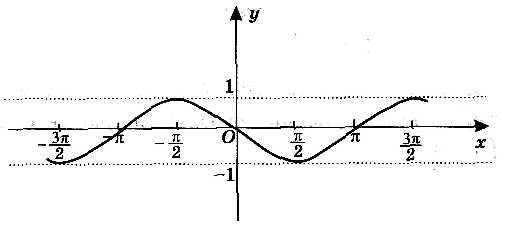 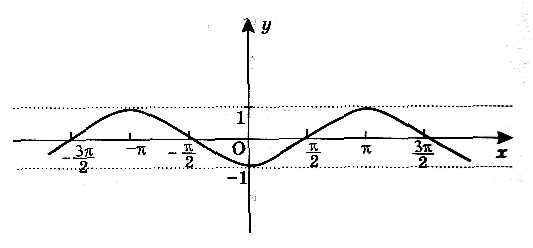 в)                                                                      г)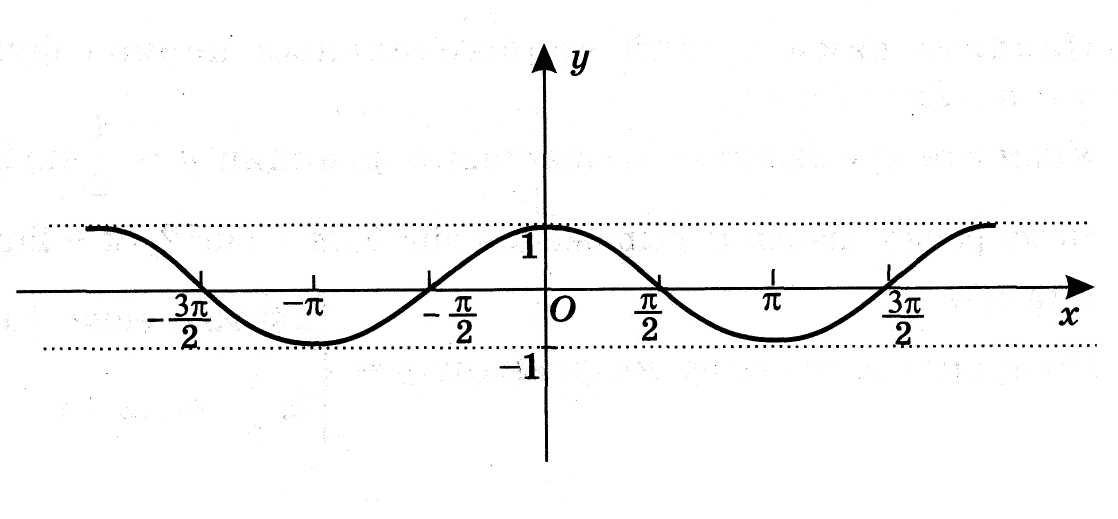 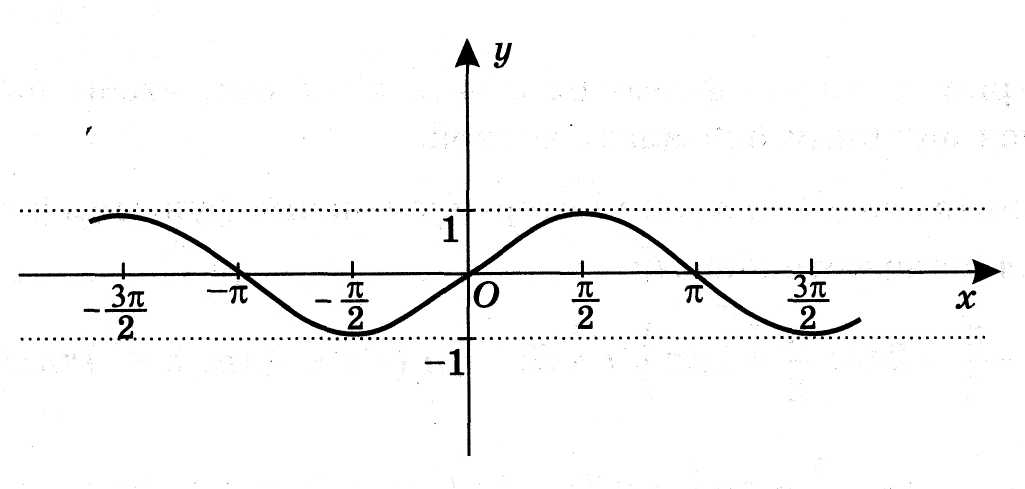 А5. Вычислите: sin+ tg - cosа) 1,5        б) -  0,5         в)  0,5          г) 1А6. Вычислите: arccos( - ) – arctg1 + arcsin0а) 0           б) -1          в) π         г) А7. Найдите множество значений функции у= cosх – 3а) [-1;1]          б) [- ∞; + ∞]               в) [- 4;- 2]                г) [2;4]Часть В.В1. Упростите выражение:.В2. Найдите сtgα, если sinα = - , π˂ α ˂.В3. Решите уравнение  tg() = -Часть С.С1. Найдите корни уравнения 2cos2х – cosх – 3 = 0, принадлежащие отрезку  [ - 3π; 3π] .       Административная контрольная работапо алгебре и началам анализа10 классВариант № 2.Инструкция по выполнению работы.   На выполнение работы отводится 40 минут.   Работа состоит из трёх частей. Часть А содержит семь заданий (А1-А7) обязательного уровня, часть В содержит три задания (В1-В3) повышенного уровня и часть С содержит одно задание (С1) высокого уровня по материалу курса «Алгебры и началам анализа» 10 класса. К каждому заданию части А даны 4 варианта ответов, из которых только один верный. В бланк ответов на задания части А вписывается буква, соответствующая верному, на Ваш взгляд, ответу. При решении заданий части В в бланк ответов вписывается ответ, получившийся в результате решения задания. Если Вы записали неверный ответ, аккуратно зачеркните его и рядом запишите другой ответ. Задание С1 с развёрнутым ответом требует записи полного решения с необходимым обоснованием выполненных действий.   За каждое верно выполненное задание части А и В Вы получаете 1 балл, за задание части С – от 0 до 2 баллов.   Советуем для экономии времени пропускать задание, которое не удаётся выполнить сразу, и переходить к следующему. К выполнению пропущенных заданий можно вернуться, если у Вас останется время. Желаем успехов!Часть А.А1. Найдите значение  cos1500а)           б)             в) -        г) -А2. Упростите выражение: 15+3sin2х+3cos2хА) 18          б) 15           в) 19             г) 21А3. Решите уравнение sinх=а) (-1)п +πп, пϵZ   б) (-1)п +πп, пϵZ    в) ± +2πп, пϵZ    г) (-1)п +2πп, пϵZ  А4. Укажите, на каком рисунке изображен график функции у=cosх.а)                                                                    б)в)                                                                      г)А5. Вычислите: cos- сtg + sinа) - 0,5        б) 1,5         в) 1               г) 0,5А6. Вычислите: arcsin + arccos( - ) – arctg0  а) 1           б) 0          в) π         г) - А7. Найдите множество значений функции у=sinх+2а) [- ∞; + ∞]          б) [-1;1]                в) [- 3;- 1]               г) [1;3]Часть В.В1. Упростите выражение:.В2. Найдите tgα, если cosα = - ,  ˂ α ˂ π.В3. Решите уравнение сtg() = 1Часть С.С1. Найдите корни уравнения sin2х – 6sinх +5 = 0, принадлежащие отрезку   [ - ; ] .         Ключ к работе1 вариант.2 вариант.Бланк анализа работыАнализ контрольных работ (тестов) по  алгебре и началам анализаДата проведения  ________________________________		Класс  __________________Учитель  ________________________________________Таблица 1Таблица 2Таблица 3Таблица 4Пояснительная записка3Спецификация работы4Текст работы5Ключ работы9Бланк анализа работы10БаллыКритерии оценки выполнения задания части С.2Верно выполнена замена, решено квадратное уравнение, выполнена обратная замена и найдены корни тригонометрического уравнения, верно найдены значения п и корни уравнения, принадлежащие данному отрезку. 1Верно выполнена замена, решено квадратное уравнение, выполнена обратная замена и найдены корни тригонометрического уравнения.0Все случаи решения, которые не соответствуют вышеуказанным критериям.Тестовый баллАттестационная отметка11-1258-1045-730-42Проверяемое содержаниеНомер задания в работеПроверяемое содержаниеНомер задания в работеУмение находить значения тригонометрической функции. А1Умение упрощать тригонометрические выражения с применением основного тригонометрического тождества.А2Умение решать простейшие тригонометрические уравнения.А3Умение распознавать тригонометрические функции по графику.А4Умение вычислять значения тригонометрического выражения.А5Умение вычислять значение тригонометрического выражения, содержащего обратные тригонометрические функции.А6Умение находить множество значений тригонометрических функций.А7Умение упрощать тригонометрические выражения с использованием формул приведения.В1Умение находить одну тригонометрическую функцию при данном значении другой тригонометрической функции.В2Умение решать тригонометрическое уравнение.В3Умение решать тригонометрические уравнения, сводящиеся к квадратному, и производить отбор корней, принадлежащих данному отрезку.С1НомерзаданияПравильный  ответА1аА2гА3аА4вА5бА6гА7вВ1- 1В2¾=0,75В32πк, к ϵ ZС1- 3π; - π; π; 3πНомерзаданияПравильный  ответА1вА2аА3бА4гА5аА6вА7гВ11В2-= - 1 В3, к ϵ ZС1- ;  ; КлассДата проведенияРезультатыРезультатыРезультатыРезультатыРезультатыРезультатыРезультатыРезультатыРезультатыКлассДата проведенияПо спискуПисалиОценкиОценкиОценкиОценки%успеваемости% качестваСОККлассДата проведенияПо спискуПисали«5»«4»«3»«2»%успеваемости% качестваСОКФ.И. обучающегосяСодержание работыСодержание работыСодержание работыСодержание работыСодержание работыСодержание работыСодержание работыСодержание работыСодержание работыСодержание работыСодержание работыФ.И. обучающегося Часть А Часть А Часть А Часть А Часть А Часть А Часть А Часть В Часть В Часть В Часть СФ.И. обучающегосяА1. Умение находить значения тригонометрической функции.А2. Умение упрощать тригонометрические выражения с применением основного тригонометрического тождества.А3. Умение решать простейшие тригонометрические уравнения.А4. Умение распознавать тригонометрические функции по графику.А5. Умение вычислять значения тригонометрического выражения.А6. Умение вычислять значение тригонометрического выражения, содержащего обратные тригонометрические функции.А7. Умение находить множество значений тригонометрических функций.В1.Умение упрощать тригонометрические выражения с использованием формул приведения.В2.Умение находить одну тригонометрическую функцию при данном значении другой тригонометрической функции.В3. Умение решать тригонометрическое уравнение.С1. Умение решать тригонометрические уравнения, сводящиеся к квадратному, и производить отбор корней, принадлежащих данному отрезку.Класс/тип работы/дата проведенияСодержание работыСодержание работыСодержание работыСодержание работыСодержание работыСодержание работыСодержание работыСодержание работыСодержание работыСодержание работыСодержание работыКласс/тип работы/дата проведения Часть А Часть А Часть А Часть А Часть А Часть А Часть А Часть В Часть В Часть В Часть СКласс/тип работы/дата проведенияА1. Умение находить значения тригонометрической функции.А2. Умение упрощать тригонометрические выражения с применением основного тригонометрического тождества.А3. Умение решать простейшие тригонометрические уравнения.А4. Умение распознавать тригонометрические функции по графику.А5. Умение вычислять значения тригонометрического выражения.А6. Умение  вычислять значение тригонометрического выражения, содержащего обратные тригонометрические функции.А7. Умение находить множество значений тригонометрических функций.В1. Умение упрощать тригонометрические выражения с использованием формул приведения.В2.Умение находить одну тригонометрическую функцию при данном значении другой тригонометрической функции.В3. Умение решать тригонометрическое уравнение.С1. Умение решать тригонометрические уравнения, сводящиеся к квадратному, и производить отбор корней, принадлежащих данному отрезку.Типичные ошибкиКласс Ф.И. обучающегося